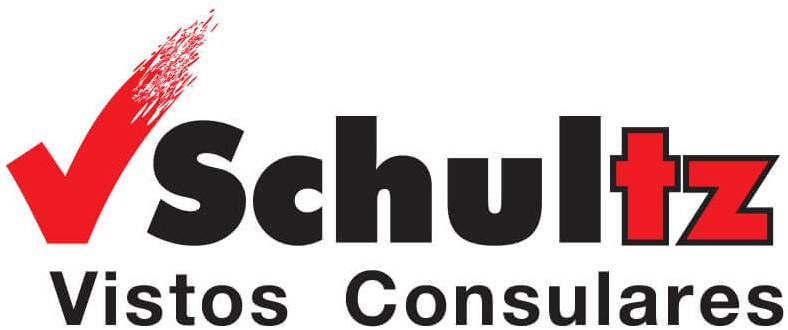 Eu, _________________________________________, portador do passaporte de número ______________________, Número do CPF: __________________________,solicitante de assessoria para visto consular de  _______________________ (Tipo de visto) para ______________________ (Nome do país), declaro estar ciente que:É de RESPONSABILIDADE EXCLUSIVAMENTE DA AUTORIDADE CONSULAR a concessão ou não do visto consular por mim solicitador.É de minha inteira responsabilidade a exatidão das informações fornecidas, bem como os documentos apresentados. Estou ciente também que devo atender prontamente qualquer solicitação de documentação complementar feita pela Autoridade Consular, sob pena de atraso na análise do meu processo para solicitação de visto ou até mesmo o indeferimento do mesmo.Os prazos a mim informados para análise do meu processo de solicitação de visto consular são apenas uma estimativa, podendo em alguns processos ter um período de análise superior ao padrão, cabendo a responsabilidade exclusivamente ao Consulado/Embaixada finalizá-lo no tempo em que acharem necessário.Estou ciente que a prestação de serviços da Schultz Vistos NÃO garante a concessão do visto, sendo de inteira competência das Embaixadas/Consulados a sua aprovação.Estou ciente que não devo comprar passagem aérea, hotel e outros serviços relacionados à viagem antes de ter o meu visto concedido, exceto nos casos que o Consulado/Embaixada exija tais documentos para o processamento do pedido de visto. Sendo que a Schultz Vistos NÃO será responsável por encargos/multas para alteração ou cancelamento dos serviços contratados em caso de atraso ou não concessão do visto por parte do Consulado/Embaixada. Estou ciente que em caso de roubo/extravio dos documentos por parte dos correios ou outro tipo de serviço (DHL/Aéreo) contratado, não é de responsabilidade da Schultz, sendo esta exclusiva da Empresa que prestará os serviços.Todas as minhas dúvidas foram prontamente esclarecidas e as respostas recebidas foram satisfatóriasEm resumo, declaro estar ciente que a empresa Schultz Turismo Ltda – Schultz Vistos, contratada diretamente por mim para assessorar na minha solicitação do visto consular, não tendo nenhuma responsabilidade sobre os prazos determinados pela Embaixada/Consulado, nem pelo deferimento ou indeferimento do mesmo, nem por atrasos ou quaisquer problemas que ocorram na devolução do processo, nem pela compra antecipada de passagens ou pacotes de viagem, sendo que sua responsabilidade como guardiã da documentação em seu poder cessa após liberação do processo pelo Consulado, onde o requerente determina a forma que o passaporte será devolvido (Sedex, Malote, Hora certa, Moto Boy, portador ou outros)SÃO PAULO, ______de ________________ de ____________ASSINATURA____________________________________________TERMO DE CIÊNCIA
Assessoria de Vistos 